РЕСПУБЛИКА ДАГЕСТАНУПРАВЛЕНИЕ ОБРАЗОВАНИЕМ г. БУЙНАКСКА  МБОУ ЦОПРИКАЗОт  «30» 10  2021г.                                                                                                                208«Школьная футбольная лига» Во исполнение Приказа « О создании Школьной футбольной лиги» (ШФЛ) в рамках реализации проекта РФС «Футбол в школу» в МБОУ ЦО  г.Буйнакска. На основании приказа № 252 от 19.10.2021 г « О создании ШФЛ» в целях вовлечения школьников в системные занятия  физической культурой и спортом Приказываю:Создать условия для обучения футболу в МБОУ «ЦО» Организовать работу по внедрению урока футбола на основании рабочей программы предмета»Физическая культура»  по ФГОС.Организовать секции по футболу.  кружковую деятельность на базе школы.Гаджиеву С.Н.- зам.директору по ИКТ,организовать работу по публикации  программ дополнительного образования  на сайте «р05.навигатор.дети» и оформление заявок на обучение через информационную систему «Навигатор».Умалатова Р.К.- учителя физической культуры, назначить ответственным по реализации проекта «Школьная футбольная лига» по МБОУ ЦО.  Контроль за исполнением данного приказа оставляю за собой. 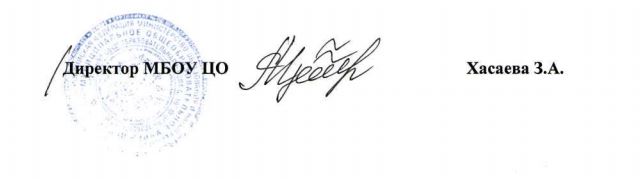 